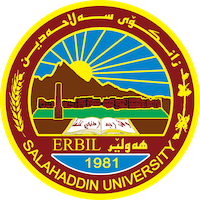 Academic Curriculum Vitae 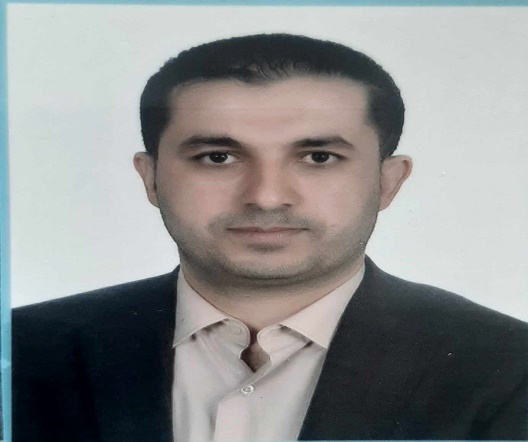 Personal Information: 	Full Name: RANJDAR KAMERAN RAHMAN	Academic Title: Assistant lecturerEmail: ranjdar.rahman@su.edu.krdMobile: 07504861456Education:Jul 2008: Obtained a BSc in Geography from Salahaddin University, College of Arts, Department of Geography, Erbil, Iraq.Jun 2016: Obtained an MSc in Geography from Salahaddin University, College of Arts, Department of Geography, Erbil, Iraq.MSc Title: Potentials of Rural Development in The Erbil Plain District(A Study of Rural Geography)Employment:Assistant Lecturer at (Geography Department)-College of Arts- Salahaddin University-Erbil from 2020 till nowResearch Assistant at (Geography Department)-College of Arts- Salahaddin University-Erbil from 2009 till 2020.Qualifications Teaching Methods course, Salahaddin University, 17,7, 2016till 26,3, 2017 Participating English language Proficiency course from 15,12, 2019 till 15,3, 2020, Language Centre Salahaddin University-Erbil.Teaching experience:Kurdistan Geography, Regional Planning, Asian Geography, European Geography, African and Australian Geography, Computer Skills, Academic Skills… etc. Research and publicationsMudhafar Ahmed Rasool, Sasan Hikmat Ali andRanjdar Kamaran Rahman " Effect Of Transportation Factors on Noise Pollution in Erbil City Center." Journal of the Kurdish Akademy. Volume (8) No. (2), Spring (2023): 496-525.Conferences and courses attendedThe question of Loyalty and the challenges of nation building process in Kurdistan region of Iraq, 1st International Scientific Conference of the College of Arts Salahaddin University – Erbil,   On 1-2 3،20233rd Conference (Awarding Grants for the Best Graduation Projects and Ideas for Students of Salahaddin University-Erbil) 2,2,2Funding and academic awards Professional memberships    Member of Kurdistan Geographers Union in Erbil Professional Social Network Accounts:Ranjdar kamaran/Facebook It is also recommended to create an academic cover letter for your CV, for further information about the cover letter, please visit below link:https://career-advice.jobs.ac.uk/cv-and-cover-letter-advice/academic-cover-letter/